ПОЯСНИТЕЛЬНАЯ ЗАПИСКА к проекту бюджета городского округа город Урай на 2018 год и на плановый период 2019 и 2020 годов         В соответствии с требованиями федерального, окружного законодательства, а также в соответствии с Положением о бюджетном процессе, бюджет городского округа город Урай составляется и утверждается на 3 года.ДОХОДЫ           Проект бюджета по доходам городского округа город Урай на 2018 год  и на плановый период 2019-2020 годов рассчитывался и формировался исходя из экономической ситуации в стране (в условиях ограниченности бюджетных ресурсов и явлений в экономике, непосредственно влияющих на экономические показатели развития региона и города Урай), на основе показателей базового сценария и параметров прогноза социально-экономического развития Ханты-Мансийского автономного округа – Югры, Федерального закона от 06.10.2003 №131-ФЗ «Об общих принципах организации местного самоуправления в Российской Федерации», Бюджетного кодекса Российской Федерации, а также прогноза социально-экономического развития муниципального образования города Урай на 2018 год и параметров прогноза на период до 2020 года.          При расчете объема доходов местного бюджета на 2018 год и на плановый период 2019-2020 годов учитывались принятые и предполагаемые изменения в законодательстве Российской Федерации.         Собственные доходы на новый бюджетный цикл, рассчитанные с учетом, как вышеуказанных факторов, так и с учетом оценки главных администраторов доходов, сложились в следующих размерах:         на 2018 год – 726 090,4 тыс. рублей;         на 2019 год – 731 066,9 тыс. рублей;         на 2020 год – 741 825,0 тыс. рублей.         В целом, уровень собственных доходов бюджета города Урай  увеличился в 2018 году  к уровню 2017 года на 6 139,7 тыс.руб., или на 0,9%, увеличился в 2019 году к 2018 году на 4 976,5 тыс.руб., или на 0,7%  и  в 2020 году к уровню 2019 года на 10 758,1 тыс.руб., или на 1,5 %,  что отражено в таблице.Прогноз собственных доходов бюджета городского округа город Урайна 2018 год и на плановый период 2019-2020 годовтыс.руб.НАЛОГОВЫЕ ДОХОДЫ         Прогнозирование налогов базировалось на максимальном приближении к реальной ситуации в экономике, на  по факторном анализе и тенденциях их поступления, а также с учетом предполагаемых изменений в Налоговом законодательстве Российской Федерации, а так же законодательстве Ханты-Мансийского автономного округа – Югры.         Расчет налоговых доходов производился с учетом оценки главного администратора - Федеральной налоговой службы по Ханты-Мансийскому  автономному округу – Югре (Межрайонная инспекция Федеральной налоговой службы №2 по Ханты-Мансийскому автономному округу-Югре).         При этом особое внимание уделялось налогам, занимающим наибольший удельный вес в общем объеме бюджета: налогу на доходы физических лиц, налогам на совокупный доход, земельному налогу. Эти налоги обеспечивают основную часть общих поступлений доходов в бюджет городского округа город Урай. Структура налоговых доходов бюджета городского округа город Урай на 2018 год и на плановый период 2019-2020 годовтыс.руб.         1. Налог на доходы физических лиц         Налог на доходы физических лиц занимает лидирующее место в структуре налоговых доходов удельный вес, которого составляет:     в 2017 году  72,5%;    в 2018 году  73,5%;    в 2019 году  73,0%;    в 2020 году  73,1%.          Наблюдается увеличение НДФЛ  в 2018 году по отношению к 2017 году на 5,4%, в плановом периоде 2019-2020 годов налог спрогнозирован с учетом уже запланированного роста поступления 2018 года.          Основные причины увеличения в 2018 году:    1) Основная причина увеличения поступлений НДФЛ – расчет налога был спрогнозирован на очередной финансовый год и плановый период с учетом увеличения ФОТ, проведения индексации заработной платы в некоторых крупных организациях города Урай и индексацией работникам бюджетной сферы.    2) В  условиях ограниченности бюджетных ресурсов, для обеспечения финансовой стабильности и сбалансированности бюджета городского округа город Урай, было принято решение о снижении дополнительного норматива от НДФЛ  с 2,9% в 2017 году до 2,0% в 2018 году, с 2,0% в 2018 году до 1,9 % в 2019-2020 годах  (Решение Думы города Урай от 21 сентября 2017 №57 «О согласии на частичную замену дотаций из регионального фонда финансовой поддержки муниципальных районов (городских округов) и регионального фонда финансовой поддержки поселений дополнительными нормативами отчислений от налога на доходы физических лиц на очередной 2018 финансовый год и плановый период 2019 и 2020 годы»), с целью сохранения положительной динамики и недопущения снижения поступления НДФЛ в бюджет городского округа город Урай в 2018-2020 годах.     Налог на доходы физических лиц, являющийся федеральным налогом, в соответствии  с Федеральным законом от 23.07.2013 №252-ФЗ «О внесении изменений в Бюджетный кодекс Российской Федерации и отдельные законодательные акты Российской Федерации»,  начиная с 2014 года  поступает в местный бюджет в размере 15%.  На основании Закона автономного округа от 10.11.2008 №132-ОЗ  (с учетом вносимых изменений в законопроект) «О межбюджетных отношениях в Ханты-Мансийском автономном округе – Югре» поступает в местный бюджет в размере 19%.         В результате, норматив отчисления НДФЛ в бюджет города составил:          в 2017 году = 36,9% (БК 15,0% + Округ 19,0% + Допнорматив 2,9%).         в 2018 году = 36,0% (БК 15,0% + Округ 19,0% + Допнорматив 2,0%).         в 2019 году = 35,9% (БК 15,0% + Округ 19,0% + Допнорматив 1,9%).         в 2020 году = 35,9% (БК 15,0% + Округ 19,0% + Допнорматив 1,9%).         На 2017 год первоначальный план составлял 419 018,0 тыс.руб., ожидаемое исполнение составит 438 425,4 тыс.рублей, с учетом изменений НДФЛ спрогнозирован в следующих размерах:         на 2018 год в сумме 441 666,3 тыс.руб.,          на 2019 год в сумме 440 790,9 тыс.руб.,         на 2020 год в сумме 450 009,9 тыс.руб.           2. Акцизы         Начиная с 2014 года из бюджета автономного округа в бюджет города Урай, в соответствии со статьями 58, 179.4  Бюджетного кодекса Российской Федерации (с учетом изменений), подлежит передача по дифференцированным нормативам отчислений акцизов на автомобильный и прямогонный бензин, дизельное топливо, моторные масла для дизельных и (или) карбюраторных (инжекторных) двигателей, производимые на территории Российской Федерации, рассчитываемые исходя из протяженности автомобильных дорог местного значения, которая составляет в городском округе город Урай 83,2 км.        Акцизы являются  региональным налогом и передаются из бюджета  Ханты-Мансийского автономного округа -Югры в бюджет города Урай в размере дифференцированного норматива отчислений от акцизов на нефтепродукты в размере 0,22%.         В 2018 году сократятся  поступления в части акцизов на нефтепродукты в результате уменьшения норматива отчисления в бюджет субъекта Ханты-Мансийского автономного округа - Югры с 88%, в 2017 году - 61,7%, в 2018 году - 57,4%, в 2019 году - 60,2 %, в 2020 году –60,2%.        Данные изменения определены Федеральным законом от 30.11.2016 №409-ФЗ "О внесении изменений в Бюджетный кодекс Российской Федерации и признании утратившим силу отдельных положений законодательных актов Российской Федерации", который приостановил действие абзаца 8 пункта 2 статьи 56 Бюджетного кодекса Российской Федерации  с 1 января 2017 года  до 1 января 2020 года.         На 2017 год первоначальный план составлял 13 551,0 тыс.руб., ожидаемое исполнение составит 10 458,4 тыс.руб., с учетом изменений акцизы на нефтепродукты спрогнозированы в следующих размерах:         на 2018 год в сумме 10 030,9 тыс.руб.,         на 2019 год в сумме 11 201,1 тыс.руб.,         на 2020 год в сумме 11 201,1 тыс.руб.          3.  Совокупные налоги  Налоги на совокупный доход занимают второе место среди налоговых доходов,  удельный вес которых  составляет:в 2017 году –19,9%;в 2018 году –19,6%, в 2019 году –19,8%,в 2020 году –19,7%.  Расчет данных налогов на 2018 год и плановый период 2019 и 2020 годов  произведен  в соответствии с применением индексов потребительских цен на товары и услуги населению согласно сценарных условий прогноза социально-экономического развития Ханты - Мансийского автономного округа – Югры на 2018 - 2020 годы, данных, сформированных с учетом анализа фактических поступлений прошлых лет, а также  на основании предоставленной информации от главного администратора платежа – налогового органа. В результате, совокупные налоги составят:по  упрощенной системе налогообложения:         Наблюдается увеличение удельного веса в размере от 11,9% в 2017 году до 13,7% в прогнозируемых периодах 2018 - 2020 годах, а так же увеличение темпа роста в 2018 году от 17,1%  по отношению к 2017 году.          Основные причины увеличения:    - увеличение объемов производства, реализации услуг и увеличение количества налогоплательщиков, применяющих данный режим,  в связи с их переходом с ЕНВД.          На 2017 год первоначальный план составлял 69 200,0 тыс.руб., ожидаемое исполнение составит 79 840,0 тыс.руб., с учетом изменений налоговые поступления по упрощенной системе налогообложения спрогнозированы в следующих размерах:        на 2018 год в сумме 81 037,6 тыс.руб.,        на 2019 год в сумме 82 658,4 тыс.руб.,        на 2020 год в сумме 84 311,6 тыс.руб.по единому налогу на вмененный доход:         В прогнозируемом периоде в целом по данному налогу сохраняется снижение поступлений в связи с переходом налогоплательщиков на патентную систему, упрощенную систему налогообложения. В результате количество налогоплательщиков, применяющих данный режим уменьшилось за последние три года (2016 год по отношению к 2014 году)  на 22,5% или на 221 налогоплательщика.         По данным налогового органа города Урай в 2014 году количество зарегистрированных налогоплательщиков составляло 981, в 2015 году 826, в 2016 году 760.        Наблюдается тенденция снижения налога в прогнозируемых периодах 2018 - 2020 годах:  в 2018 году по отношению к 2017 году на 28,4%, в 2019 году по отношению к 2018 году на 0,7%, в 2020 году по отношению к 2019 году на 1,0%.         На 2017 год первоначальный план составлял 41 950,0 тыс.руб., ожидаемое исполнение составит 30 000,0 тыс.руб.,  с учетом изменений единый налог на вмененный доход спрогнозирован в следующих размерах:         на 2018 год в сумме 29 700,0 тыс.руб.,         на 2019 год в сумме 29 500,0 тыс.руб.,         на 2020 год в сумме 29 200,0 тыс.руб.          Необходимо отметить, что в соответствии с пунктом 8 статьи 5 Федерального закона от 02.06.2016 №178-ФЗ установлено, что с 1 января 2021 года положение главы 26.3 Налогового кодекса Российской Федерации не применяется, т.е. налог на вмененный доход для отдельных видов деятельности в бюджет города Урай с 2021 года поступать не будет.         3) по единому сельскохозяйственному налогу: В бюджет городского округа город Урай поступает единый сельскохозяйственный налог, плательщиками которого признаются организации и индивидуальные предприниматели, являющиеся сельскохозяйственными товаропроизводителями, которые производят сельскохозяйственную продукцию и осуществляют ее первичную и последующую (промышленную) переработку и реализацию.          На 2017 год первоначальный план составлял 51,5 тыс.руб., ожидаемое исполнение составит 45,0 тыс.руб. В связи с уменьшением доходов плательщиков единый сельскохозяйственный налог спрогнозирован в следующих размерах:        на 2018 год в сумме 45,0 тыс.руб.,        на 2019 год в сумме 45,0 тыс.руб.,        на 2020 год в сумме 45,0 тыс.руб.по патентной системе налогообложения:         С 1 января 2013 года на территории автономного округа патентная система введена в отношении 47 видов предпринимательской деятельности и на сегодняшний день является наиболее простой системой налогообложения. Удобство применения заключается в умеренной налоговой нагрузке при минимальном учете, что позволяет предпринимателям сосредоточиться на развитии своего бизнеса.          В результате количество налогоплательщиков, применяющих данный режим увеличилось за последние три года (2016 год по отношению к 2014 году) на 85,2% или на 127 налогоплательщиков.          По данным налогового органа города Урай  количество зарегистрированных налогоплательщиков составляло в 2014 году 149, в 2015 году 220, в 2016 году 276.         Наблюдается тенденция увеличения налога в прогнозируемых периодах 2018 - 2020 годах:  в 2018 году по отношению к 2017 году на 58,2%, в 2019-2020 годах по отношению к 2018 году в равном процентом соотношении на 2,9%.          На 2017 год первоначальный план составлял 4 550 тыс.руб., ожидаемое исполнение составит 7 000,0 тыс.руб., с учетом изменений патентная система налогообложения спрогнозирована в следующих размерах:         на 2018 год в сумме 7 200,0 тыс.руб.,         на 2019 год в сумме 7 410,0 тыс.руб.,         на 2020 год в сумме 4 625,0 тыс.руб.         4. Налог на имущество физических лиц         Налог на имущество физических лиц, являющийся местным налогом, удельный вес которого составляет в 2017 году - 1,4%, соответственно в прогнозируемом  периоде формирует бюджет города  от 1,2% до 1,4% от общей суммы налоговых доходов.         С 2016 года налог уплачивается в бюджет города по новым правилам, т.е.  исчисление налога теперь производится не от инвентаризационной стоимости имущества, а от кадастровой стоимости объектов недвижимости. Нововведение отражается на снижении поступлений, так как новые правила исчисления налога начинают действовать не сразу в полном объеме. Законодателем установлен срок переходного периода, соответственно сумма налога запланирована в прогнозируемом периоде 2018-2020 годах с учетом установленных понижающих коэффициентов: 0,4 – ко второму периоду 2017 году; 0,6 –к третьему периоду 2018 году; 0,8 – к четвертому налоговому периоду 2019 года, т.е. муниципалитет получит налог в полном объеме только в 2020 году.            На 2017 год первоначальный план составлял 7 900,0 тыс.руб., ожидаемое исполнение составит 6 500,0 тыс.руб. , с учетом изменений налог на имущество физических лиц спрогнозирован в следующих размерах:         на 2018 год в сумме 7 300,0 тыс.руб.,         на 2019 год в сумме 7 900,0 тыс.руб.,         на 2020 год в сумме 8 500,0 тыс.руб.         5.  Земельный налог         Земельный налог, являющийся местным налогом, удельный вес которого составляет в 2017 году – 3,1%, в 2018-2020 годах стабильно формирует бюджет города в размере 3,1% соответственно от общей суммы налоговых доходов.          С 2018 года планируется незначительное увеличение поступлений земельного налога, в результате проведения совместных мероприятий с задействованными структурами и поступления задолженности прошлых лет от налогоплательщиков – физических лиц.         На 2017 год первоначальный план составлял 17 300,0 тыс.руб., ожидаемое исполнение составит 18 088,0 тыс.руб., с учетом изменений земельный налог спрогнозирован в следующих размерах:на 2018 год в сумме 18 405,0 тыс.руб.,на 2019 год в сумме 18 900,0 тыс.руб.,на 2020 год в сумме 19 090,2 тыс.руб.         6. Государственная пошлина         Государственная пошлина, являющаяся федеральным налогом, удельный вес которого составляет в 2017 году – 0,9%, в 2018-2020 годах стабильно формирует бюджет города в размере 0,9% соответственно от общей суммы налоговых доходов. Основным администратором государственной пошлины является Межрайонная инспекция Федеральной налоговой службы №2 по Ханты-Мансийскому автономному округу-Югре, на её долю приходится свыше 98,0% доходов данного источника. Увеличение поступлений связано с увеличением поступлений по делам, рассматриваемым в судах общей юрисдикции, мировыми судьями, администратором которых является налоговая инспекция.         На 2017 год первоначальный план составлял 5 360,2 тыс.руб., ожидаемое исполнение составит 5 560,2 тыс.руб. и спрогнозирован налог в следующих размерах:         на 2018 год в сумме 5 602,0 тыс.руб.,         на 2019 год в сумме 5 612,0 тыс.руб.,         на 2020 год в сумме 5 632,0 тыс.руб.НЕНАЛОГОВЫЕ ДОХОДЫ         Неналоговые доходы составляют незначительную долю собственного доходного потенциала бюджета городского округа город Урай: в 2017 году – 19,7%  в 2018 году – 17,2%,  в 2019 году – 17,4%,  в 2020 году – 17,0%.           Расчет неналоговых доходов производился главными администраторами доходов по утвержденным ими методикам прогнозирования доходов.          Основным источником неналоговых доходов бюджета городского округа город Урай, являются доходы от использования имущества, находящегося в собственности городского округа (в основном за счет доходов  получаемых в виде арендной платы за земельные участки).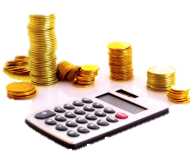 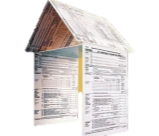          Относительно первоначально запланированных поступлений в 2017 году в прогнозируемом периоде  2018-2020 годах  неналоговые доходы значительно уменьшаются, что отражено в таблице.Структура неналоговых доходов бюджета городского округа город Урайна 2018 год и на плановый период 2019-2020 годов  тыс.руб.          7. Доходы, получаемые в виде арендной платы за земельные участки         Доходы от арендной платы за земельные участки занимают первое место среди неналоговых доходов, удельный вес которых в 2017 году составляет 54,5% от общей суммы неналоговых доходов.          В планируемом периоде 2018 года,  наблюдается снижение доходов на 5,9% по отношению к 2017 году в соответствии с требованиями Федерального законодательства, которые установлены статьей 3 Федерального закона №137-ФЗ от 25.10.2001 (в ред. от 29.07.2017) «О введение в действие Земельного кодекса Российской Федерации».          В соответствии с исполнением данного Федерального закона, был произведен перерасчет арендной платы по 2 арендаторам (ООО «ЛУКОЙЛ-Западная Сибирь»,  АО «Транснефть-Сибирь»), в отношении 8 договоров, которые были предоставлены в аренду в порядке переоформления права постоянного (бессрочного) пользования, при этом ставка арендной платы - ставка недропользования  снизилась с 2% до 0,25 рублей за 1 кв.м. от кадастровой стоимости.          В 2018 году в результате принятых изменений, бюджет городского округа город Урай не дополучит платежи от арендной платы за земельные участки  в сумме 4 578,7 тыс.руб.В прогнозируемых периодах 2018 - 2020 годов планируется незначительное увеличение поступлений, в результате применения прогнозного уровня инфляции в размере 4%, что составит: в 2018 году - 1 128,9 тыс.руб., в 2019 году – 1 149,4 тыс.руб., в 2020 году – 1 190,7 тыс.руб.          Доходы в виде арендной платы за земельные участки запланированы на основании предоставленных расчетов от администратора платежей -  Комитета по управлению муниципальным имуществом администрации города Урай.          На 2017 год первоначальный план составлял 77 138,9 тыс.руб., ожидаемое исполнение составит 77 502,9 тыс.руб.,  с учетом изменений арендная плата за земельные участки спрогнозирована в следующих размерах:        на 2018 год в сумме 72 560,2 тыс.руб.,        на 2019 год в сумме 74 334,8 тыс.руб.,        на 2020 год в сумме 73 688,5 тыс.руб.         8. Доходы от сдачи в аренду муниципального имущества                 Доходы от сдачи в аренду муниципального имущества занимают третье место среди неналоговых доходов и формируют бюджет города в 2017 году в размере 17,5%,  в 2018-2020 годах в  размере  11,3%, 11,2%, 11,3% соответственно от общей суммы неналоговых доходов.          Наблюдается снижение поступлений в прогнозируемых 2018-2020 годах по отношению к 2017 году, основная причина:         В параметрах бюджета на 2017 год и плановый период 2018-2019 годов были учтены доходы от сдачи в аренду имущественного комплекса электроснабжения, но он был реализован с аукциона 23 декабря 2016 года, что и отразилось как на снижении доходной, так и расходной частей бюджета.          В результате в 2018 году, бюджет городского округа город Урай не дополучит платежи от аренды муниципального имущества на 43,1% или в сумме 10 710,5 тыс.руб.         В прогнозируемом периоде 2019 - 2020 годов планируется незначительное увеличение поступлений, в результате заключения новых договоров аренды с субъектами  малого и среднего предпринимательства и сдачи в аренду здания ресторана "Сарбон» с 01.04.2018 года.         Доходы от сдачи в аренду муниципального имущества запланированы на основании предоставленных расчетов от администратора платежей -  Комитета по управлению муниципальным имуществом администрации города Урай.         На 2017 год первоначальный план составлял 24 851,1тыс.руб., ожидаемое исполнение составит 24 374,4 тыс.руб., с учетом изменений доходы от сдачи в аренду муниципального имущества        спрогнозированы в следующих размерах:        на 2018 год в сумме 14 140,6 тыс.руб.,        на 2019 год в сумме 14 245,9 тыс.руб.,        на 2020 год в сумме 14 247,4 тыс.руб.        9. Доходы от продажи материальных и нематериальных активовДоходы от продажи материальных и нематериальных активов занимают второе место среди неналоговых доходов и формируют бюджет города в 2017 году в размере 21,0%,  в 2018-2020 годах в размере 22,4%, 21,8%, 21,5% соответственно от общей суммы неналоговых доходов.          Доходы были спрогнозированы на основании предоставленных расчетов от администраторов платежей - Комитета по управлению муниципальным имуществом и Управления по учету и распределению муниципального жилого фонда администрации города Урай.         В целом прогноз доходов, получаемых от продажи материальных и нематериальных активов  составит на 2018 год - 27 941,8 тыс.руб., на 2019 год - 27 636,2 тыс.руб., на 2020 год – 27 069,1 тыс.руб., в данную группу неналоговых доходов включаются:         9.1. - доходы от реализации имущества, находящегося в муниципальной собственности:          на 2018 год 24 005,0 тыс.руб.;на 2019 год 24 001,0 тыс.руб.;на 2020 год 24 001,5 тыс.руб.Увеличение прогнозных показателей в 2018-2020 годах по отношению к 2017 году, первоначальный план и ожидаемое исполнение по которым составит сумме 18 900,0 тыс.руб., связано:- с заключением новых договоров купли-продажи, а так же мены жилых помещений с доплатой разницы стоимости квартир и поступлений по ним (срок рассрочки платежа по договорам мены квартир в среднем составляет от 11 до 20 лет, соответственно платежи по заключенным договорам будут поступать в 2018-2020 годах);-  с реализацией  жилищных программ согласно Постановлению Правительства ХМАО-Югры от 09.10.2013 №408-п  "О государственной программе Ханты-Мансийского автономного округа -Югры "Обеспечение доступным и комфортным жильем жителей Ханты -Мансийского автономного округа - Югры в 2014-2020 годах".         9.2. - доходы от приватизации муниципального имущества:         прогноз на 2018 год 3 265,9 тыс.руб.;прогноз на 2019 год 2 964,4 тыс.руб.;прогноз на 2020 год 2 396,8 тыс.руб.     Доходы от приватизации муниципального имущества городского округа город Урай рассчитаны исходя из действующих договоров купли-продажи муниципального имущества субъектам малого и среднего предпринимательства  в  рамках реализации Федерального закона от 22.07.2008 №159-ФЗ «Об особенностях отчуждения недвижимого имущества, находящегося в государственной собственности субъектов Российской Федерации или муниципальной собственности и арендуемого субъектами малого и среднего предпринимательства, и о внесении изменений в отдельные законодательные акты Российской   Федерации» с рассрочкой на 5 лет.    Основной фактор снижения доходов от приватизации муниципального имущества в 2018-2020 годах по отношению к 2017 году, ожидаемое исполнение по которым составит 6 374,6 тыс.руб.,   - расторжение договора купли-продажи  с ООО "Ева Миллер" по Решению Арбитражного суда  ХМАО-Югры о расторжении договора купли - продажи и взыскании убытков, вступившее в законную силу 22 сентября 2017 года и окончанием срока действия договора ООО "Гарант" с августа 2017 года.                  9.3. - доходы от продажи земельных участков:          прогноз на 2018 год 670,9 тыс.руб.; прогноз на 2019 год 670,8 тыс.руб.;прогноз на 2020 год 670,8 тыс.руб.         Прогноз на 2018-2020 годы  произведен из расчета  выкупа участков под индивидуальное жилищное строительство за три последних года, которые носят заявительный характер - под  завершенный строительством объект.                                            10. Штрафы, санкции, возмещение ущерба         Штрафы, санкции, возмещение ущерба формируют бюджет города Урай в 2017 году 4,1%, в 2018-2020 годах от 5,7% до 6,3% от общей суммы неналоговых доходов. Прогноз поступлений от штрафов, санкций, возмещений ущерба составит:на 2018 год 7 161,0 тыс.руб.;на 2019 год 7 521,5 тыс.руб.;на 2020 год 7 886,0 тыс.руб.     Прогнозные показатели штрафных санкций на 2018-2020 годы подготовлены с учетом предоставленной информации от главных администраторов, уполномоченных по взысканию штрафных санкций.     Основные платежи поступают от администраторов, среди них имеют наибольший удельный вес: Управление Министерства внутренних дел Российской Федерации по Ханты-Мансийскому  автономному округу – Югре – 32,1%, Администрация города Урай – 26,0%, Служба по контролю и надзору в сфере охраны окружающей среды, объектов животного мира и лесных отношений Ханты-Мансийского автономного округа – Югры – 14,0%.         11.  Прочие неналоговые доходы:              При прогнозировании неналоговых доходов за основу взяты данные администраторов доходов и анализ фактических поступлений прошлых лет, в результате доходы составят: на 2018 год  3 300,0 тыс.руб.;на 2019 год   3 311,1 тыс.руб.;на 2020 год   3 319,2 тыс.руб.Прочие неналоговые доходы сформированы за счет:            11.1. - доходы  от дивидендов по акциям, принадлежащих муниципальному образованию.           Доходы запланированы на основании предоставленных расчетов от администратора платежей - Комитета по управлению муниципальным имуществом администрации города Урай, в результате доходы спрогнозированы: на 2018 год  859,0 тыс.руб.;на 2019 год  859,0 тыс.руб.;на 2020 год  859,0 тыс.руб.          11.2. - плата за негативное воздействие на окружающую среду:          Доходы запланированы на основании предоставленных расчетов от администратора платежей -  Управление Федеральной службы по надзору в сфере природопользования (Росприроднадзора) по Ханты-Мансийскому автономному округу-Югре, в результате прогноз данных доходов составит:          на 2018 год 824,8 тыс.руб.;на 2019 год 824,8 тыс.руб.;     на 2020 год 824,8 тыс.руб.     В соответствии с изменениями в законодательстве Российской Федерации, а так же с поступившей информацией от главного администратора платежей, утверждены новые ставки платы за негативное воздействие на окружающую среду с 2017 года.    В результате с 2018 года и планового периода 2019-2020 годов снизятся поступления  от платы за негативное воздействие на окружающую среду на 1 215,2 тыс.руб., или на 59,6%.         11.3. -  доходы от оказания платных услуг и компенсации затрат государства спрогнозированы на уровне 2017 года и составят: на 2018 год 1 615,0 тыс.руб.;на 2019 год 1 626,0 тыс.руб.;на 2020 год 1 634,0 тыс.руб.Доходы запланированы на основании предоставленных расчетов от главных администраторов доходов: - администрации города Урай и находящихся в его ведении - МКУ "Управление градостроительства, землепользования и природопользования администрации города Урай" (по предоставлению копий/сведений, содержащихся в информационной системе обеспечения градостроительной деятельности), МКУ «Управление капитального строительства города Урай» (за осуществление технического надзора за объектами строительства), прогноз данных доходов составит: на 2018 год 205,0 тыс.руб., на 2019 год 206,0 тыс.руб., на 2020 год 204 тыс.руб.          - Комитета по финансам администрации города Урай (возврат финансирования прошлых лет, возврат прошлых лет дебиторской задолженности по выплатам больничных листов из ФСС, возврат средств по результатам проверки прошлых лет как возмещение в доход бюджета), прогноз данных составит: на 2018 год 1 410,0 тыс.руб., на 2019 год 1420,0 тыс.руб., на 2020 год 1 430,0 тыс.руб.          11.4. - доходы от перечисления части прибыли, оставшейся после уплаты налогов и иных обязательных платежей муниципальных унитарных предприятий.         Доходы спрогнозированы на основании предоставленных расчетов от администратора платежей - Комитета по управлению муниципальным имуществом администрации города Урай. Размер отчислений в бюджет города Урай регулируется решением Думы города Урай от  27.10.2011 №78. Поступления в бюджет зависят от итогов финансово-хозяйственной деятельности предприятия за отчетный финансовый год, а в условиях изменений в экономике, показатели  на 2018-2020 годы планируются  с небольшим снижением поступлений, прогноз по которым составит: на 2018 год 1,2 тыс.руб.;на 2019 год 1,3 тыс.руб.;на 2020 год 1,4 тыс.руб. Кроме налоговых и неналоговых доходов в бюджете городского округа город Урай округа запланированы Безвозмездные поступления в следующих размерах: Структура безвозмездных поступлений бюджета городского округа город Урай тыс.руб.Общая сумма безвозмездных поступлений в прогнозируемом периоде 2018-2020 годах составила:на 2018 год 1 988 716,7 тыс.руб.;на 2019 год 1 840 356,3 тыс.руб.;на 2020 год 2 062 857,2 тыс.руб. В 2018 году безвозмездные поступления увеличатся на 166 001,9 тыс.руб., в 2019 году  уменьшатся на 148 360,4 тыс.руб., в 2020 году увеличатся на 222 500,9 тыс.руб.         Более подробная информация о безвозмездных поступлениях (субсидии, субвенции, иные межбюджетные трансферты) в прогнозируемых периодах на 2018-2020 годы в сравнении с 2017 годом отражена в приложениях 1, 2 к пояснительной записке по проекту бюджета города Урай на 2018 год и на плановый период 2019 и 2020 годов.ПоказателиПервоначальный план 2017 годаПроект на 2018 год Отклонение («+» рост, «-» снижение) (2018- 2017) Проект на 2019 год Отклонение («+» рост, «-» снижение)  (2019- 2018)Проект на 2020 год Отклонение («+» рост, «-» снижение)  (2020- 2019)Собственные доходы бюджета всего,в том числе:719 950,7726 090,4+ 6 139,7731 066,9+ 4 976,5741 825,0+ 10 758,1Налоговые доходы578 430,7600 986,8+ 22 556,1604 017,4+ 3 030,6615 614,8+ 11 597,4Неналоговые доходы141 520,0125 103,6- 16 416,4127 049,5+ 1 945,9126 210,2- 839,3Вид  доходаПервоначальный план 2017 годаУд. вес, %Проект на2018 годУд. вес, %Проект на 2019 годУд. вес, %Проект на 2020 годУд. вес, %НДФЛ419 018,072,5441 666,373,5440 790,973,0450 009,973,1Акцизы по подакцизным товарам13 551,02,310 030,91,711 201,11,911 201,11,8Налоги на совокупный доход:115 301,519,9117 982,619,6119 613,419,8121 181,619,7- упрощенная  система налогообложения69 200,011,981 037,613,582 658,413,784 311,613,7- единый налог на вмененный доход41 500,07,229 700,04,929 500,04,929 200,04,8- единый сельскохозяйственный налог51,50,045,00,045,00,045,00,0- патентная система налогообложения4 550,00,87 200,01,27 410,01,27 625,01,2Налог на имущество физических лиц7 900,01,47 300,01,27 900,01,38 500,01,4Земельный налог17 300,03,018 405,03,118 900,03,119 090,23,1Государственная пошлина5 360,20,95 602,00,95 612,00,95 632,00,9НАЛОГОВЫЕ ДОХОДЫ ВСЕГО:578 430,7100,0600 986,8100,0604 017,4100,0615 614,8100,0Вид  доходаПервоначальный план 2017 годаУд. вес, %Проект на  2018 годУд. вес, %Проект на 2019 годУд. вес, %Проект на 2020 годУд. вес, %Доходы, получаемые в виде арендной платы за земельные участки77 138,954,572 560,258,074 334,858,573 688,558,4Доходы от сдачи в аренду муниципального имущества24 851,117,514 140,611,314 245,911,214 247,411,3Доходы от продажи материальных и нематериальных активов:29 679,821,027 941,822,427 636,221,827 069,121,5-  доходы от реализации имущества, находящегося в муниципальной собственности (купля, продажа, мена)18 900,013,424 005,019,224 001,018,924 001,519,0- доходы от приватизации муниципального имущества5 055,23,63 265,92,62 964,42,32 396,81,9- доходы от продажи земельных участков5 724,64,0670,90,6670,80,6670,80,6Штрафы, санкции, возмещение ущерба5 757,04,17 1615,77 521,55,97 886,06,2Прочие доходы4 093,22,93 300,02,63 311,12,63 319,22,6НЕНАЛОГОВЫЕ ДОХОДЫ ВСЕГО:141 520,0100,0125 103,6100,0127 049,5100,0126 210,2100,0ПоказателиПервоначальный план на 2017 годПроект на 2018 годТемп роста (+) /снижения (-) (2018- 2017)Проект на 2019 годТемп роста (+) /снижения (-) (2019- 2018) Проект на 2020 годТемп роста (+) /снижения (-) (2020- 2019)Безвозмездные поступления  всего, в том числе:1 822 714,81 988 716,7+ 166 001,91 840 356,3- 148 360,42 062 857,2+ 222 500,9Дотации 486 287,2467 502,7- 18 784,5467 502,70,0467 502,70,0Субсидии162 665,2296 355,0+ 133 689,8194 136,9-102 218,1412 911,8+ 218 774,9Субвенции1 169 853,81 222 249,1+ 52 395,31 176 255,7- 45 993,41 179 981,7+3 726,0Иные межбюджетные трансферты3 908,62 609,9-1 298,72 461,0-148,92 461,00,0